党员大会记录主要议题《中国共产党简史》专题学习暨党史学习体会交流《中国共产党简史》专题学习暨党史学习体会交流《中国共产党简史》专题学习暨党史学习体会交流时间2021/6/17/13：30地点航飞楼6304、腾讯会议主持人刘洋记录人葛沙沙应到人数12实到人数12缺席名单及原因无无无缺席人员补课情况无无无2021年6月17日星期四上午14：00，研究生第二党支部在航飞楼6304，召开了《中国共产党简史》专题学习暨党史学习体会交流活动。活动分为三项议程：观看百年党史视频；听《中国共产党简史》有声书第1.2章节：五四运动和马克思主义在中国的传播；思想讨论环节：刘洋书记带领大家，就组织行为学等角度探讨我们党的组织方式和未来。100年风雨，100年铸就辉煌。从百年前积贫积弱长夜难明到今天雄峰巍峨伟大复兴，中国共产党领导中国人民走出了一条从站起来、富起来到强起来的中国道路，创造了让世界惊叹的中国奇迹。区别于其他政党，中国共产党没有自己的特殊利益，只有人民的利益；中国共产党能够锲而不舍、接续奋斗，一张蓝图绘到底；中国共产党始终保持革命精神奋斗精神。因此，我们相信，保持党的良好作风，做好政治思想建设和反腐败工作，坚持走中国特色社会主义的发展道路，中国共产党一定能带领中国发展得更好。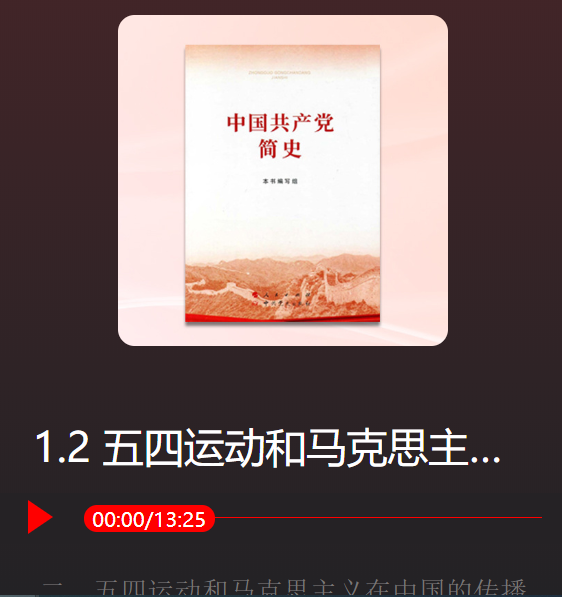 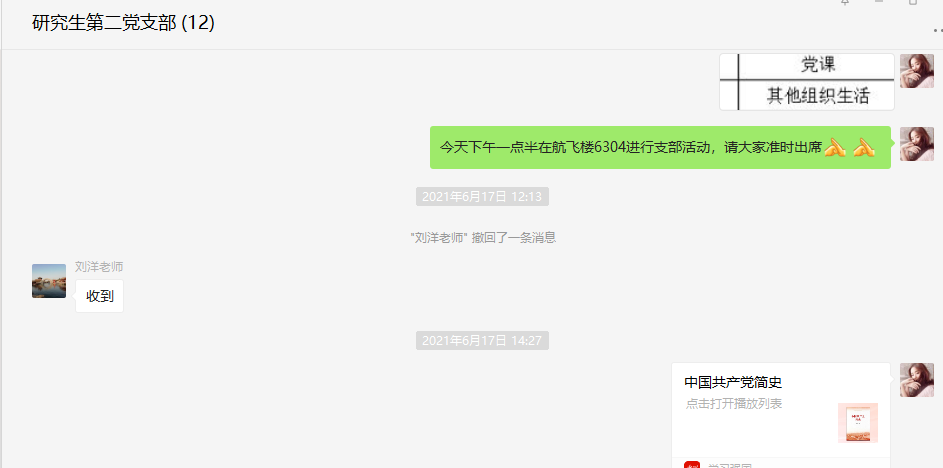 2021年6月17日星期四上午14：00，研究生第二党支部在航飞楼6304，召开了《中国共产党简史》专题学习暨党史学习体会交流活动。活动分为三项议程：观看百年党史视频；听《中国共产党简史》有声书第1.2章节：五四运动和马克思主义在中国的传播；思想讨论环节：刘洋书记带领大家，就组织行为学等角度探讨我们党的组织方式和未来。100年风雨，100年铸就辉煌。从百年前积贫积弱长夜难明到今天雄峰巍峨伟大复兴，中国共产党领导中国人民走出了一条从站起来、富起来到强起来的中国道路，创造了让世界惊叹的中国奇迹。区别于其他政党，中国共产党没有自己的特殊利益，只有人民的利益；中国共产党能够锲而不舍、接续奋斗，一张蓝图绘到底；中国共产党始终保持革命精神奋斗精神。因此，我们相信，保持党的良好作风，做好政治思想建设和反腐败工作，坚持走中国特色社会主义的发展道路，中国共产党一定能带领中国发展得更好。2021年6月17日星期四上午14：00，研究生第二党支部在航飞楼6304，召开了《中国共产党简史》专题学习暨党史学习体会交流活动。活动分为三项议程：观看百年党史视频；听《中国共产党简史》有声书第1.2章节：五四运动和马克思主义在中国的传播；思想讨论环节：刘洋书记带领大家，就组织行为学等角度探讨我们党的组织方式和未来。100年风雨，100年铸就辉煌。从百年前积贫积弱长夜难明到今天雄峰巍峨伟大复兴，中国共产党领导中国人民走出了一条从站起来、富起来到强起来的中国道路，创造了让世界惊叹的中国奇迹。区别于其他政党，中国共产党没有自己的特殊利益，只有人民的利益；中国共产党能够锲而不舍、接续奋斗，一张蓝图绘到底；中国共产党始终保持革命精神奋斗精神。因此，我们相信，保持党的良好作风，做好政治思想建设和反腐败工作，坚持走中国特色社会主义的发展道路，中国共产党一定能带领中国发展得更好。2021年6月17日星期四上午14：00，研究生第二党支部在航飞楼6304，召开了《中国共产党简史》专题学习暨党史学习体会交流活动。活动分为三项议程：观看百年党史视频；听《中国共产党简史》有声书第1.2章节：五四运动和马克思主义在中国的传播；思想讨论环节：刘洋书记带领大家，就组织行为学等角度探讨我们党的组织方式和未来。100年风雨，100年铸就辉煌。从百年前积贫积弱长夜难明到今天雄峰巍峨伟大复兴，中国共产党领导中国人民走出了一条从站起来、富起来到强起来的中国道路，创造了让世界惊叹的中国奇迹。区别于其他政党，中国共产党没有自己的特殊利益，只有人民的利益；中国共产党能够锲而不舍、接续奋斗，一张蓝图绘到底；中国共产党始终保持革命精神奋斗精神。因此，我们相信，保持党的良好作风，做好政治思想建设和反腐败工作，坚持走中国特色社会主义的发展道路，中国共产党一定能带领中国发展得更好。